Formularz zgłoszenia dziecka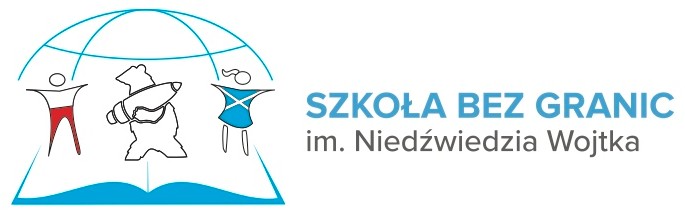 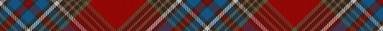 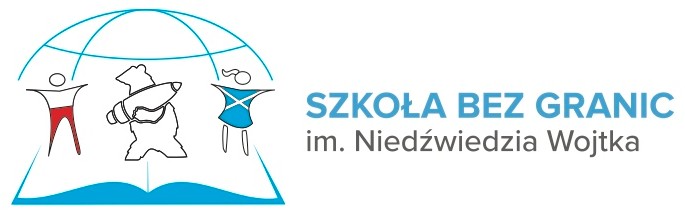 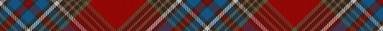 do polskiej szkołyTermin rozpoczęcia nauki (miesiąc/rok): ……………………………………………….Oddział:  Edinburgh  Livingston.	Dzień:  sobota ( piątek – gdyby był możliwy)DZIECKO Imię i nazwisko dzieckaData urodzenia	Język ojczysty dziecka   	Adres zamieszkania.  	RODZICE / OPIEKUNOWIE PRAWNIImię i nazwisko  			 Telefon	e-mail		 Adres (jeśli inny niż dziecka)  			 Imię i nazwisko  			 Telefon	e-mail		 Adres (jeśli inny niż dziecka)  			 Do jakiej szkoły chodzi dziecko, poza polską szkołą?Uwagi o stanie zdrowia dziecka (m.in. alergie, przyjmowane leki)Inne osoby uprawnione do odbioru dziecka (imię, nazwisko, telefon)Dane zbierane przez Szkołę służą bezpieczeństwu dziecka i umożliwiają funkcjonowanie Szkoły,nie są nikomu przekazywane. Podpisując niniejszy formularz, zgadzają się Państwo na przetwarzanie danych w wymienionym zakresie.Data	Podpis   	